无产阶级文化大革命及其教训（总结）土耳其共产党/马克思列宁主义（TKP/ML）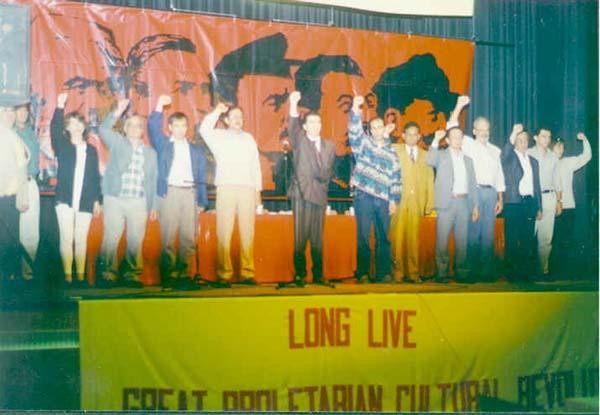 前言在今天，国际共产主义运动（ICM）面临的最大问题便是资本主义的复辟。这些复辟将许多共产党（CP）推向资产阶级的阵营，导致群众对社会主义丧失信心。由于没有从理论上进行详细的解释，这些复辟在共产党干部的头脑中植入了深深的疑虑。由于没有对它们进行全面的研究，由于修正主义者的大放厥词的存在--“社会主义活不了了”的资产阶级意识形态运动，社会主义绝对会失败这一判决每天都在加剧。通过在无产阶级领导下继续进行阶级斗争，无产阶级能否取得对资产阶级的胜利？社会主义能战胜资本主义吗？无产阶级能维持自己的阶级专政，防止复辟吗？这些问题是ICM在社会主义国家，像是苏联、中国、阿尔巴尼亚，以及许多人民民主执政的国家，克服了资产阶级之后必须要克服的理论问题。可以说，所有这些和类似的问题都在于无产阶级文化大革命（GPCR）的出现和存在。在这种情况下，我们不难说，GPCR对ICM有很大的重要性并提供了非常重要的教训，革命无产阶级可以从中得到启发。无产阶级领导下的社会主义社会将涵盖一个漫长的历史时期，社会主义下的阶级斗争将持续进行。这种斗争将持续到 "按劳 "和 "按需"的分工体系被建立起来。阶级和阶级斗争不会因为生产资料的私有制被取消并被集体所有制取代而结束。这只能解决部分问题，并建立起迈向无阶级社会的第一步。在资本主义社会中无产阶级和资产阶级之间公开进行的阶级斗争，在社会主义社会中变得更加隐蔽，更加复杂。在无产阶级专政下，资产阶级不会公开暴露自己，而是以无产阶级的名义与无产阶级进行斗争。这就是在毛泽东领导下被提出的GPCR的重要性。它应该被彻底研究；它的丰富经验应该被纳入无产阶级的理论财富。这一真理在今天更加有效；对于那些把马列毛主义（MLM）接受为无产阶级的科学的人来说，它是必须的。资产阶级修正主义者泼向MLM科学的污水可能会在一段时间内造成困难，但国际无产阶级和共产主义者将永远高举这面红旗，并把它作为走向无阶级社会的道路上的指南。这是私有制大师们和信誓旦旦的修正主义者们永远阻止不了的。这是不可逆转的历史潮流。想阻止这一潮流的家伙们将会发现自己像他们的祖先一样被扔进历史的垃圾桶。从资本主义和前资本主义制度到社会主义的遗产从社会主义到共产主义的过渡不会很快，而是会慢慢进展。每个社会都会带有它所诞生的旧制度的残余。要废除旧社会的残余、习惯、道德或司法的影响，是不能搞一刀切的。资本主义意味着劳动分工。在这一现实下，人与人之间的异化将被加剧。资本主义生产在分工的帮助下垄断了它所控制的一切，把科学、科学家，以及随着技术发展的技术人员与工作本身分开，使他们成为被异化的生产力。随着技术的发展，脑力劳动和体力劳动之间的差距加深了；体力劳动被看不起，合格劳动的强化造成了工人之间的分化，从而产生了一种被称为工人贵族的等级。最后，工人们更难采取集体行动。在科学和劳动之间制造差距，使他们彼此异化，并使他们彼此独立工作，这种情况在向社会主义过渡后不会立即取消。这种分离和异化以及由此产生的矛盾将在过渡后将长期存在。在资本主义和前资本主义社会中，文化、艺术及其生产都掌握在统治阶级手里，被剥削的群众根本无法接触到它们。与被剥削的大众相比，知识分子、艺术家和其他与艺术有关的人拥有一种特权地位。试图靠体力劳动维持生活的工人和知识分子和其他有文化的人的关系就像资产阶级和无产阶级之间的关系一样。分工的产物，也许是最严重的产物，即统治者和被统治者之间的分离和矛盾在社会主义下也将保持其存在。克服这一矛盾将意味着废除阶级。这一矛盾是资本主义复辟的基础。如果统治者和被统治者之间的矛盾不能被克服，或者至少不能被最小化，那么统治者就会像在资本主义制度中一样，为了自己的利益利用公权力。共产党堕落成为走资派，就是因为这些因素。在这些矛盾在无产阶级专政下被解决之前，社会主义被推翻的危险将始终存在。这是因为执政的无产阶级会永远保持将废除所有阶级、也将废除无产阶级本身的意识形态。[这一节被MIM剪掉了，因为没有意义]。我们上面引用的矛盾来自于毛泽东指出的主要矛盾。为了克服这个问题，必须践行“各尽所能，各取所需”的口号。但这个时期将涵盖一个漫长的历史时期。只要社会主义经济保留其“按劳分配”的原则，这种矛盾就会存在。如果按劳分配的原则得到非常坚定的执行，社会主义社会的特权就会消失或降到最低限度，但这时需求和分工的不平等就会存在，但这在另一方面会减少社会的差异。马克思在《哥达纲领批判》一书中指出，社会主义是共产主义的第一个阶段。因为生产资料的公有制基本上已经确立，所以 "各尽所能 "的规则在这个阶段已经付诸实践。但“按需分配”的规律只能在共产主义社会中实行，而不能在社会主义社会中实行。因为作为生产力主要因素的劳动没有被完全组织起来，没有按照自己的能力进行生产，没有按照需求进行消费。造成这种情况的主要原因之一是脑力劳动和体力劳动的分离。每个从事生产的工人既是脑力劳动者，同时又是统治者，这种条件还没有达到。这意味着分工还没有结束。当然，将取消自己作为一个阶级的无产阶级决不希望国家的存在。然而，这个问题不可能马上解决，国家的废除不仅取决于无产阶级的密切利益，不仅取决于社会主义国家的密切利益，而且还取决于社会主义在其他国家的发展或存在。无产阶级将需要国家，直到所有阶级都被废除。另一方面，直到资产阶级在这个世界上停止存在，或者被大大压制，废除国家的想法将只是一个梦想，而且不仅是一个梦想，它将成为放弃无产阶级统治和打开通往资产阶级专政的通道的理由。从资本主义和其他前资本主义社会延续下来的负遗产，不会在无产阶级夺取政权时消失。相反，它将需要一个漫长的历史时期，直到这种遗产被清除掉。社会主义制度下文化革命的必要性社会主义是一个有阶级的社会，就像其他社会制度一样，阶级保持着自己的存在；然而，阶级斗争在本质上显示出与基于剥削的社会制度的不同。只要存在阶级矛盾，无产阶级专政被颠覆的危险就永远存在。毛泽东在说了自己不确定赢得这场战斗的会是资产阶级还是社会主之后义，解释了他对这个问题的看法：“马列主义与修正主义的斗争，胜负还没有分晓，很可能修正主义胜利，我们失败。”在社会主义制度下，寻找外部的资产阶级，或者寻找已经被废黜和失去特权的资产阶级，是一个重大的错误。在社会主义中，资产阶级就在党内，在党的管理委员会中。在社会主义社会中，新的资产阶级被伪装成“社会主义者”。它不会公开为资本主义辩护；它不会充当社会主义的敌人。他们会说，无论他们在做什么，都是以社会主义的名义在做。资产阶级会混进CP内部，打着社会主义的幌子推行其反革命思想。它将花大力气来修正社会主义，特别是将唤起群众中的反动思想。另一方面，CP中与资产阶级斗争多年的干部一旦上台就会发生变化。当修正主义者恩维尔·霍查和类似的修正主义者在“外面”寻找真正的敌人和希望破坏社会主义的人时，毛泽东坚持认为党的敌人在内部，并批评了那些给无产阶级提供虚假目标的人。毛泽东在CPSU[苏联共产党]失去社会主义性质、沦为资产阶级政党后，说过“糖衣炮弹比真枪实弹更危险”（中译注：没有找到原话），这是为了让人们注意社会主义中的阶级斗争。因此，在社会主义制度下，他认为在武装群众反对党内资产阶级，由党领导群众进行的斗争是主要问题。毛泽东甚至坚持认为，如果整个党都失去了它的性质，那么群众就应该反抗党本身。毛泽东看到，如果群众没有用MLM科学进行思想武装，右派很容易再次上台，中国共产党（CPC）的结局将不会比CPSU好。斯大林--与毛泽东相反--当说到在社会主义社会--甚至在1936年--“差异”正在消失时，他犯了一个重大的错误。这种误解一方面使党内的资产阶级不能被看见，另一方面又阻止了群众对党内资产阶级的警惕和对他们的斗争。曾经的马克思列宁主义者恩维尔·霍查将斯大林同志的这种误解系统化，并陷入了修正主义的沼泽。斯大林在对待“社会主义中的阶级和阶级斗争”方面的错误，为赫鲁晓夫修正主义上台奠定了理论基础。在ICM中，除了中国共产党（CPC）和阿尔巴尼亚劳动党（LPA）之外，没有人与赫鲁晓夫的修正主义进行斗争，国际共产主义运动（ICM）立即向现代修正主义投降了。苏联共产党（CPSU）沦为现代修正主义政党而苏联则转向社会帝国主义，但其他共产党没有看到这一事实，还顽固坚持社会主义不可能被颠覆的根源--都在于我们上面引述的斯大林的那给论点。今天，ICM有很多东西要向毛泽东的GPCR学习。毛泽东通过GPCR表明，在一个社会主义国家，如何发动群众反对资产阶级，群众如何在这场斗争中提高他们的觉悟，党内的资产阶级如何从一个面孔变成另一个面孔，如何突然变成MLM，以伪装自己，以及如果群众不被动员起来，社会主义就无法维持。GPCR还向国际无产阶级表明，社会主义下的阶级斗争会多么尖锐，党内的资产阶级不会轻易放弃，而对付它最好的有效武器，就是群众的警惕性和斗争性。GPCR最重要的教导是这样的，如果CP堕落了，无产阶级就应该起来反对自己的党，一次文化革命不足以推动社会主义的发展，有必要进行数十次文化革命，直到一个国家达到共产主义。托洛茨基和一些修正主义思潮与近年来鼓吹“告别无产阶级”的家伙们一起，为了使无产阶级革命化为泡影，为了在帝国主义链条的最薄弱环节阻止革命，采取了各种伪装，试图用本质上是资产阶级理论的话术对抗无产阶级。从20世纪70年代中期到80年代末，也被称为“告别无产阶级”的“欧洲共产主义潮流”这个修正主义潮流专门在欧洲的帝国主义国家出现，并开始声称...“随着技术的发展，资产阶级不再需要无产阶级，资产阶级开始用机器人工作，工人阶级开始消失，因此资产阶级和无产阶级的矛盾也消失了。”这些反科学的奇谈怪论是那些对资本主义经济一无所知的白痴炮制的。他们蠢到宣称资产阶级在没有剩余价值、没有剥削的情况下仍然可以存在。这种只是由又一个资产阶级阵线编造的理论的目的是把无产阶级完全交给资产阶级，创造一个甘当顺民的的无产阶级：“别出声，要不然他们就雇机器人把你炒了。”资产阶级在与无产阶级的斗争中会打着 “共产主义理论”的旗号下继续制造修正主义理论他们永远不会放弃抛出他们的毒箭，以误导无产阶级离开他们的目标，维护他们自己的资产阶级权力。文化大革命前的中国情况毛泽东没有下令镇压他的反对者，而是说，每个人--除了反革命分子--都可以表达自己的思想，而且应该为其创造条件。毛泽东早在1957年就说过，“百花齐放，百家争鸣”，他希望修正主义者充分表达自己，而另一方面，群众也应该参与这些讨论。正如我们之前所说的，毛泽东始终捍卫他的原则，即“革命是群众干出来的，保卫革命的也是群众”。（中译注：本段未找到原话）毛泽东是一位辩证法的大师，他对群众有着无尽的信任。因此，他总是反对在闭门谈判中让群众沉默，反对不包括群众的讨论。没有人可以否认，这是一种正确的策略和真正的马克思主义方法。为什么要“炮打司令部”？毛泽东当时正在发动国际无产阶级的第一次文化革命。直到今天，没有一个社会主义国家的领导人向群众要求 "炮打 "自己，相反，他们总是希望得到群众的支持。革命的本质和改变世界的努力就在这里。革命不是由一小撮领导人完成的，而是由群众完成的。搞革命的人应该采纳革命，捍卫革命，发展革命。如果群众不采纳革命，革命就不可避免地会变成反革命。伟大的革命家总是信任群众，希望群众负责保卫一切。那些害怕群众的人采取了关起门来谈判的原则。剥削群众的人，占有群众创造的东西的人，会害怕群众：他们不希望群众觉醒，他们希望群众像羊群一样。1963年后，CPC党内的右派之风开始加强。一个普遍的事实是，右派从国际范围内不断增长的修正主义中得到了部分力量。当然，右派之风的经济和政治基础基本上是在国内，但可以肯定的是，他们也受到了CPSU在1956年后陷入修正主义的影响，这也影响到了CPC。CPSU沦为修正主义是一件非同小可的事情。CPSU对ICM有很大的影响。这种影响并不容易被摧毁。直到斯大林去世甚至在次以后的一段时间里，世界上几乎所有的CP都以CPSU为榜样，在其领导下行事。CPSU的决定被认为是他们自己CP的决定。毛泽东批评了这种做法，说国际关系不应该遵循这种模式，但这种情况是这些时期的现实。就在斯大林去世后，它的威望（它也配得上这威望）继续存在。尽管赫鲁晓夫对斯大林进行了修正主义攻击，把他的一些错误提出来，并攻击ML，但CPSU的威信并没有受到损害：相反，它保持了它在ICM中的分量。赫鲁晓夫的“马克思主义已经发生了变化”这一理论的修正主义本质在很长一段时间内没有得到认识。在CPSU转向修正主义之后，大多数CP--除了CPC和阿尔巴尼亚劳动党（LPA）--采用了同样的修正主义理论，并改变了自己的道路，走向赫鲁晓夫修正主义。谁也不能指望在短时间内看到缔造了无产阶级第一个祖国的政党的错误。赫鲁晓夫修正主义以其修正主义论调在GPCR（中译注：此处应为ICM？）中制造了巨大的混乱，并成功地将大多数CP置于其霸权之下。那时候，中国共产党和阿尔巴尼亚劳动党相对CPSU来说缺乏足够的威信，对其他党派的影响相对较低，这是很自然的。因此，他们没能施加足够大的压力。当然，这些发展的起点可以追溯到共产国际时期。列宁和斯大林的党，建立了第一个无产阶级国家的党，以及在第二次世界大战期间，摧毁了希特勒的法西斯主义的党CPSU的崩溃当然不能仅限于自己的内部。考虑到那个时代的许多CP和革命的条件，人们不应该感到惊讶。毛泽东在1956-1960年宣言中的妥协必须在这些条件下得到理解。毛泽东反对赫鲁晓夫修正主义的斗争，在中共内部受到了阻碍，也有社会主义国家中国应该效法俄国的倾向存在。中国的修正主义者害怕每一个将社会主义向前推进的步骤。他们一口咬定群众是无意识的，他们的反抗是 "混乱 "和 "无政府主义"。帝国主义资产阶级正在支持赫鲁晓夫修正主义，并期待着刘少奇对被他们称为 “红色共产主义者”的毛泽东的胜利。在帝国主义工作的同时，赫鲁晓夫也在工作，大肆污蔑毛泽东是 “教条主义者 ”和 “疯子”，并利用CPSU的 “老大党”"老妈党 “形象公开支持中国的修正主义者。让群众保持警惕的最好办法是公开进行思想讨论，并确保群众积极加入这些讨论。毛泽东坚决反对关起门来讨论，反对宫廷政变。他知道，把思想讨论限制在少数党员的范围内，让群众远离思想讨论，是有利于走资派的，这种思想是资产阶级的思维方式，他在这些问题上不断地警告党。不怕群众的人就应当鼓励群众去斗争。但资产阶级和他们的同路人总是害怕群众力量的爆发。毛泽东说得很对，他说：“......戴着社会主义面具的走资派......我们应该能够让他们在温暖的气候中，在春天的空气中，而不是让他们在寒冷中。”（中译注：本段未找到原话）只要否认党内两条路线斗争的存在，只要否认党内资产阶级的存在，就不可能看清楚复辟的真正原因。而无产阶级也无法从思想上和理论上武装自己，防止这种复辟。这就是为什么在我国和整个世界，一些修正主义者恩维尔-霍查的追随者在加入资产阶级队伍的同时，提出了“让我们摆脱毛主义影响”的口号，其余的人则在理论上寻找理由，在托洛茨基主义的旗帜下聚集。只用“帝国主义的压力”来解释阿尔巴尼亚的阶级斗争，只能证明他们离社会主义和社会主义的阶级斗争有多远、他们在理论上的无知，以及他们如何在意识形态上解除无产阶级对资产阶级的武装。毛泽东知道辩证法是指对立面的斗争和统一，统一是暂时的，斗争是永久的，他解决了党内斗争的辩证法和阶级斗争的辩证法，从而进一步升华了马克思列宁主义。“百花齐放”运动的目的是改造知识分子，使他们成为革命者，破除他们身上的资产阶级世界观。毛泽东发起了伟大的运动，以便在经济、政治、文化和艺术以及教育方面建立社会主义规范并破除资产阶级世界观。这是一个奇特的现象，产生于中国。当然，这源于毛泽东对ML的掌握，源于他的远见卓识。虽然“百花齐放”运动的效果不如GPCR，但它成功地打破了1956年赫鲁晓夫修正主义出现后吹向中国知识分子的右派之风的影响，揭露了资产阶级在文化方面的做法，这也是建立革命文艺的进一步措施。当时的国家元首刘少奇，利用这场运动，把孔老二捡了回来。他在1962年访问了孔老二的出生地，并召开会议讨论如何复辟孔老二的学说。以刘少奇的亲信而闻名的杨[姓名不明]（中译注：杨献珍？）开始公然地攻击毛泽东的文艺观点，并大发厥词，胡说什么大跃进是“大悲剧”，发展公社是“仓促行事”，大生产运动是“腐朽的农民作风”。他们打着维护社会主义的旗号，攻击毛泽东和社会主义--当然不是公开反对社会主义，但实际上他们是在攻击社会主义的根基。他们正如毛泽东所说的“糖衣炮弹”，在攻击毛泽东的时候，他们从来没有忘记祝愿“毛主席万岁”。事实上，这正是毛泽东所希望的。正如我们前面所说，毛泽东会给敌人一个表达自己观点的机会，并确保他们披露所有反MLM的观点，表达他们所有的仇恨，之后他将用ML科学的意识形态来攻击他们。艺术家和知识分子想在社会主义制度中保留他们从资本主义制度中继承的特权。虽然他们自称是共产主义者，但他们想带着“杰出”的标签，作为与社会其他阶层相比的一种特权。在中国，作家和知识分子没有任何可以将他们与其他人民区分开来的特权。了解到在GPCR之前，工人甚至不能进入大学的大门，就可以更好地理解艺术家和知识分子是如何试图淹没革命的，然后就可以更好地理解GPCR的必要性。毛泽东发表了一个演讲，叫做“人的正确思想是从哪里来的”（中译注：大概是这个吧，我也不确定）。[这一节被MIM剪掉了，因为没有意义]。他分析了中共内部资产阶级世界观的哲学根源，并谴责了它们。毛泽东早在1963年就开始了社会主义整风运动（SRC），为在更大范围内反对修正主义的斗争铺开了第一步。他说，他是在向修正主义“丢石头”。SRC的目的是与旧的传统作斗争，与个人主义作斗争，目的是让党的干部和学生到农村去，与农民一起劳动，向他们学习，选择一种简朴的生活方式。当知识分子、艺术家、教育干部和学生在中国的运动中被定期派往农村时，那些自称是马克思主义者的修正主义者在国内外展开了一场批判运动。修正主义者的目的是，加深社会上现有的特权，破坏农村的发展，让知识分子和学生像在资本主义制度下一样远离生产，从而使资产阶级的世界观在社会上扎根。炮打资产阶级司令部1963年说“我们致力于动摇世界的根基”的毛泽东（中译注：未找到原话），在1965年底对群众说“炮打资产阶级司令部”。毛泽东向群众和数以百万计的中国共产党党员发出的这个邀请并不是空洞的邀请。这个邀请是为了对付那些自称是共产党的资产阶级，他们在世界历史上第一次在无产阶级专政下夺取了无产阶级司令部。毛泽东在GPCR之前，于1965年1月在中央委员会（CC）的会议上解释了修正主义在哪里，危险来自哪里。“中央出了修正主义，你们怎么办？很可能出，这是最危险的。”毛泽东在CC会议上解释说，修正主义在CC中已经达到了严重的程度，与它进行斗争是不可避免的。毛泽东认为CC内部的斗争还不够，他决定让群众也参与这场斗争。于是，他决定发动文化大革命。GPCR并不像修正主义叛徒恩维尔-霍查所说的那样是一个自发的行动。这是一个由毛泽东亲自发起的行动，由一个委员会管理，这个委员会直接与政治局挂钩。这个委员会叫做“中央文革小组”。（GPCR）毛泽东知道，破除修正主义的主要原理是得到群众对社会主义的全面支持。如果群众不直接参与这场斗争，就不可能打败修正主义，即使修正主义偶然被打败了，它也会更强大地再次出现。大革命是由大的群众运动产生的。即使是资产阶级，也是让群众反抗封建主义来取得政权的。但所有反动派都害怕群众运动。在群众路线和对待群众的方法上，ICM要向毛泽东学习很多东西。GPCR，同时也是在无产阶级领导下的反对修正主义的大规模行动。这就是群众反对修正主义的立场。只要阶级存在，反动复辟就永远是危险的；然而，阻挠复辟的独特方式是群众拥有自己的革命，并达到看清戴着社会主义面具的修正主义者的能力水平。这可以通过保持群众的阶级斗争来提供。在GPCR期间，毛泽东的战术是非常明确的。他首先通过小打小闹来衡量敌人的力量；他试图保持和了解次要问题的力量平衡，并在确定最薄弱的地方后打击敌人。他在中国的革命斗争中运用了这种战术。虽然刘少奇是中国修正主义的领袖和基地，但他的目标一开始就不是他。他抓住了他们最薄弱的环节，对这些环节进行攻击。这个链条中最薄弱的环节是吴晗，他在刘少奇和北京市长彭真的支持下，不断攻击毛泽东和他的思想，自然也是间接地攻击。1965年11月30日在上海出版的《人民日报》上发表了这篇批评文章。大家都知道，这些是毛泽东的意见。此外，这篇批评文章是在上海而不是在北京这个修正主义的中心发表的。正如毛泽东后来承认的那样，他们不可能在北京发表这样的文章，因为北京是修正主义的中心。这样，GPCR的火炬被点燃了，最小的修正主义中心被攻击了。由于刘少奇和彭真知道武器会转到他们身上，他们立即说服了吴晗进行自我批评。但这种自我批评只不过是修正主义的一种手法。毛泽东故意地任命彭真负责这个小组（GRCR）管理GPCR，并责成他调查“吴晗的审判”。他的目的是使修正主义者运用他的政策，不断地使修正主义阵线变窄，同时用毛泽东自己的话说，他是在把彭真“推入蜂巢”。毛泽东从他的阶级斗争经验中知道，修正主义者--他们被叫做牛鬼蛇神--无法在事件的流程中隐藏他们的真实面貌。因此，彭真再也无法隐藏自己了。在GRCR的结论报告中，他的腐败行为被驳回。然而，文化部却越来越多地阻挠毛泽东和支持毛泽东的文章在报刊上发表。因此，毛泽东在1966年4月发表了一个非常严厉的讲话：“中宣部是阎王殿，要打倒阎王殿，解放小鬼。我历来主张，凡中央机关做坏事，就要号召地方造反，向中央进攻。地方要多出几个孙悟空，大闹天宫。”(23) 让我们用毛泽东的一段话来回答“GPCR的开始是自发的”这类奇谈怪论，以及那些假装看不到中共决定的人。1966年4月16日正式宣布文化大革命（以前是这样命名的，然而在8月被命名为“无产阶级文化大革命”）开始，同年5月，彭真和许多修正主义作家和官员被开除。这样，毛泽东在GPCR的头几个月里，通过在群众面前揭露他们，成功地消灭了被推入蜂巢的修正主义领导人，但真正的斗争才刚刚开始。打败修正主义不是那么容易的。在1966年5月的CC会议上，毛泽东成功地解散了由陈赓管理的第一个负责文化大革命的小组。在这次会议上，决定解散前文革小组，成立一个与CC有联系的新文革小组，由毛泽东起草并经CC批准的著名的“五一六通知”被分发给各党组织。这份通知一经发表，GPCR就获得了新的一给层面，并进入了一个新阶段。GPCR的特点，如如何进行，目标是什么，预见的路线是什么，修正主义在哪里，以及最重要的“谁会是阎罗王”，都被描述出来，并清楚地描述了对共产党的理论路线和指导的前景。最后，第二个阶段是让群众行动起来。毛泽东的目标是克服修正主义，也看重党内力量的平衡，试图扩大党的战线，反对顽固派修正主义者。因此，他“暂时”没有考虑到某些不正常的情况和负面影响。从长远来看，谁能在这场反对修正主义的斗争中取得成功并不清楚。也不可能克服这样的问题。在无产阶级完全获得解放之前，它将经历数百次战斗。在说“谁能在这场反对修正主义的斗争中取得成功并不清楚”时，毛泽东指出的是一场长期斗争。

但他确信，无产阶级迟早会取得胜利。尽管资产阶级可能会接管国家，但社会主义人民绝不会让他们有片刻的休息。GPCR最初影响了大学生。年轻人支持GPCR是很自然的。毕竟他们是社会中最激进的部分。此后，同样的理想传遍了整个中国。这些事件是毛泽东和中共无法阻止的。毛泽东的第一份大字报被称为“炮打司令部”，写于5月20日。（中译注：应为8月25日）刘少奇和其他修正主义领导人非常清楚，谁是目标。他们对此作出了反应。刘少奇回答说（我们不能容忍反对中国共产党的起义）。他不认为毛泽东能在这场对抗中幸存下来。修正主义者在中共内部有一定的权力。这种态度在没有意识到党内修正主义分子的群众中造成了混乱。刘少奇当时是主席，他在中共党内已经有30多年了。不知情的群众不可能猜到中共主席的反革命特征。他在1966年安排了一次中央委员会会议；虽然，CC的修正主义者试图阻挠做出的决定，这些决定被称为“16条”。在公布了这些决定后，他们将其发送给所有党员。此后，工人阶级开始采取行动。红卫兵的成立时间是1966年5月，在“16条”被公布后的第一次示威中，红卫兵被介绍给广大的支持者们。虽然毛泽东出席了这些示威活动，但他没有发表任何讲话。在很短的时间内，红卫兵的人数就超过了3000万，在全国各地都出了名。红卫兵是由中国共产党控制的。但党内的右派分子和极端分子之间出现了问题。最终，造反派被打败并被开除出党。工人阶级在革委会或 "一月风暴 "中的作用我们觉得有必要强调，背叛ML的修正主义者恩维尔·霍查及其追随者大骂毛泽东是“民粹主义者”、“农民的代表”和“要求领导工人阶级的人”的批评没有科学和现实的价值。毛泽东是一个光荣的共产主义者，他一直是无产阶级专政和无产阶级领导的工农联盟的捍卫者，并在GPCR期间将他的捍卫付诸行动。正是青年--正是学生--在GPCR中崛起。毛泽东的指示首先传到了他们那里，但从1966年11月起，工人们并没有耽误时间。工人们声称自己是GPCR的支持者和保护者，并夺取了政治权力。不久之后，工人阶级和资产阶级之间的斗争于1967年1月在上海爆发。上海工人使GPCR进入工厂，不顾资产阶级提出的一切困难和障碍，领导工人阶级进行革命。而从那时起，工人们禁止了知识分子和青年的极端主义和有无政府主义倾向和无纪律的运动，这对修正主义给予了最有力的打击。上海的工人阶级从一开始就由姚文元和张春桥组织和领导造反。这些在GPCR上签名的领导人并没有与毛泽东分开行动，而是支持理论和实践上的领导力量，以使ML思想战胜修正主义。上海的实践揭示了另一个朴素的现实。当工人阶级的领导人正在努力建立一个像巴黎那样的 "上海公社 "时，毛泽东强烈反对这种努力，因为他认为应该建立党的纪律和权威，在获得绝对权力时要避免团体导向的极端主义民主思想。巴黎公社最突出的学说是不得不摧毁以前的国家机器，建立无产阶级国家及其机构，这是不可否认的现实。毛泽东为建立国家政权的“三结合”辩护。上海的工人领袖们根据毛泽东的（指示）重建了行政机构。中国工人阶级的参与是GPCR的核心，它的政治出现带来了意识形态上的批评和个人批评。因此，GPCR的来源从学生和知识分子较多的北京转移到工人集中的上海和东北。这就是为什么上述时期在中国被称为 "一月风暴"。1968年8月，毛泽东在《人民日报》上的讲话。“我国有七亿人口，工人阶级是领导阶级。要充分发挥工人阶级在文化大革命中和一切工作中的领导作用。“这句话清楚地说明了谁必须领导GPCR，以及谁确实领导了GPCR。从那一刻起，工人宣传队被派往所有大学和学校，使学校处于工人的控制之下。一些大学生和知识分子不接受工人对学校的干预，并对此提出了强烈的反对意见，理由是他们的资产阶级观念认为工人不会理解科学。从头脑中摆脱这种习惯性的理解，只有经过长期的斗争才能实现。GPCR的领导人之一江青向青年们发出了如下呼吁。“你们这些年轻的革命者和红卫兵在文化大革命中进行了可敬的斗争......。你们也曾犯过错误，但你们一定会从中学到一些东西......。工人们将保护我们的红卫兵战士，并教育他们。中国共产党希望群众在文化大革命中积极参与政治斗争，并实现了这一点，但也花了很大的力气来防止倒退和中断学习。”（中译注：未找到原话）毛泽东在GPCR期间与中国共产党内的修正主义作斗争的策略随着“一月风暴”的到来，各地的工人和农民都不失时机地加入了GPCR。与此同时，反革命分子也采取了镇压革命斗争的行动。这些企图甚至有时转变成了对人民的屠杀。工人的大规模运动表明了邓小平、刘少奇和其他许多党的高层管理者政治生涯的结束。壁报上有直接的批评，其中直接提到了刘的名字。毛泽东反对对刘的庸俗和个人化的批评，而建议这些批评要具有政治性，因为问题不在于刘的个性，而在于意识形态。了解和揭示他的资产阶级意识形态并与之斗争是群众的一个重要问题。刘少奇被人民称为“中国的赫鲁晓夫”。刘少奇在第八届全国人大十二中全会上被开除党籍，并被派往东北的一个人民公社。当刘少奇被彻底曝光并被彻底开除时，邓小平通过“令人信服的”自我批评成功过关。在这里，关于邓小平，GPCR的政治目标之一，为什么仍然被保留在党内并被带回权利的椅子上，毛泽东如何接受了这一点，甚至毛泽东是否遵循了一个错误的政策的疑问可能会出现。在整个阶级斗争中，毛泽东一直认为人们可以“通过净化自己的缺点来改造”和“重塑”，他在实践中设法实现了这一点。毛泽东对李立三和王明的态度就是这种信念的实践。他不支持立即和毫无疑义地无视别人，并指出在承认错误并试图改正错误的情况下，“惩前毖后，治病救人”。毛泽东的这种ML文化被中国共产党所采纳，邓小平，GPCR的另一个目标，也被这样对待，并且，他的自我批评被判断为是“真诚的”，因为邓小平向中国共产党提交了一份承认自己错误的自我批评。毛泽东接受了邓小平的自我批评，并没有解除他的党籍--邓小平在第九届大会上没有被选为代表--毛泽东给出了准备承认错误并愿意改正错误的党员不被解除党籍的一般态度的信号。考虑到邓小平的最终立场，再对毛泽东的态度进行评价是一种反辩证法的方法。事实上，毛泽东的做法并没有错。然而，邓小平被任命为CC是值得怀疑的。为了对形势做出现实的评估，有必要了解党内结构中的讨论和力量的平衡。把在中国复辟资本主义的整个问题归咎于邓小平一人是错误的。即便邓小平不是走资派，也肯定会有另一个邓小平来取代他的位置。中国共产党在GPCR期间的斗争显示出了很大的多样性，而毛泽东是很清楚的。毛泽东说的“牛鬼蛇神一齐跑了出来”这句话被证实了。刘和其他一些人带着他们所有的病态信仰走到了阳光下。在联合起来主要对付最危险的牛鬼蛇神，即社会主义的敌人的同时，在打败最危险的敌人之后，再计划对付次要的敌人。毛泽东与林彪联合了一段时间，因为他认为刘少奇修正主义更有害，在当时的情况下，刘少奇修正主义在中国出现，反对党。时任中国共产党副主席的林彪声称，修正主义者将通过政变上台，并赞扬了毛泽东。至于毛泽东，他并不赞成林彪的做法，但主要由于资产阶级是主要目标，他宁愿在一段时间内保持沉默。林彪说的是宫廷政变，而毛泽东则认为修正主义者旨在通过和平方式上台。林彪所说的实际上是他自己计划的反映。GPCR在国际舞台上的影响GPCR在国际舞台上的影响远远超出了预期。赫鲁晓夫修正主义在国际共产主义运动中埋下的毒种，以及与CPSU一起滑向修正主义的许多CP，既不能在GPCR期间阻止ML的旗帜，也不能阻止根据GPCR用ML意识形态武装起来的新的、更强大的政党成立。特别是在殖民地或半殖民地国家，成立了许多与现代修正主义作斗争的激进政党。1968年代，几乎在所有国家，特别是在所有帝国主义国家，青年运动的发展都受到了GPCR的巨大影响。在中国吹起的革命之风并没有只停留在中国，而是将全球都置于其影响之下。毛泽东对这些时代事件的预言成真了。“东风压倒西风”中国无产阶级和人民的斗争胜利是ML对帝国主义资产阶级的最大胜利。这为今天进入毛主义的舞台铺平了道路。那些不接受这一点的人，那些不看到ML发展到MLM的人，无论他们是否认为自己是共产主义者，都将淹没在修正主义的海洋中。在无产阶级自己的国家内炮打资产阶级司令部，是世界历史上从未发生过的事件。甚至这本身就是世界无产阶级的一个重要理论成果。那些不理解GPCR的人是叛徒恩维尔·霍查和托洛茨基的现代修正主义追随者。但帝国主义资产阶级已经非常了解GPCR，并采取了措施来攻击它。GPCR将维护社会主义的胜利，把帝国主义资产阶级扔进历史的垃圾堆。GPCR已经表明，资产阶级总是穿着不同的服装出现。因此，人们应该保持警惕，以便能够继续进行斗争。因为无产阶级专政下的资产阶级会打着马克思主义的幌子攻击无产阶级。众所周知，中共十一大是为修正主义的回归而迈出的第一步。即使是列宁在无产阶级专政下提到的这个例子，也说明了资产阶级如何改变自己的面貌。在这里，GPCR使无产阶级获得了毛泽东经常强调的这些经验：对资产阶级要十倍、百倍地警惕。GPCR在世界范围内掀起了一场新的革命风暴。它扔掉了旧思想，创造了作为今天的ML的毛主义。当然，无产阶级不会只满足于一个GPCR。在人类的黄金时代到来之前，还必须掀起许多许多的风暴。无产阶级的帷幕还没有落下。它的帷幕刚刚开始打开。荣耀归于新无产阶级文化大革命！荣耀归于无产阶级国际主义！荣耀归于马列毛主义！1997年春来自：http://www.wengewang.org/read.php?tid=17487&fpage=3[请注意，这份文件最初是由MIM发布的，文中有几处注意到删除了一些可能翻译得不好和/或在他们看来没有任何意义的材料。这里发布的版本使用的是美式拼写。如果BannedThought.net能够获得一份更好更完整的翻译，我们将在此公布。]逆流翻译社译（https://t.me/redtranslator）